MOUNTVILLE BOROUGH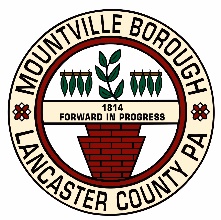         21 East Main Street, P.O. Box 447, Mountville, PA 17554-0447                  Telephone 717-285-5547       FAX  717-285-2094Mountville Borough Council Business MeetingAGENDA7:00 PM Monday, April 25, 2022Meetings are In-Person at the Borough Hall, in the large meeting room.CALL TO ORDERWelcome to the Mountville Borough Council meeting.  We will do our best to start the meeting on time and end the meeting before 9 PM.  We do allow public comments and ask that they be kept to three minutes maximum.INVOCATION AND PLEDGE TO THE FLAGROLL CALL OF COUNCIL MEMBERS AND MAYORADDITIONS TO THE COUNCIL MEETING AGENDA(Must be approved by majority vote of Council.)PUBLIC COMMENTThis public comment period is reserved for comments regarding any action items listed on this agenda at this meeting. No deliberations will be entered into by Council at this time. Please sign in, come to the podium at the appropriate time, state your name and address and the action item you are speaking about.  Please limit comments to less than three minutes.RECOGNITION OF VISITORSFroelich Park representative John HenryCONSENT AGENDA (Considered to be routine action items.)Approval of meeting minutes from previous meeting(s).Approval of Financial Reports.STANDING COMMITTEE REPORTSPUBLIC SAFETY – POLICE/FIRE (Chairperson Kresge)No reportPUBLIC SAFETY – PLANNING/ZONING (Chairperson Heisey)No ReportGENERAL GOVERNMENT (Chairperson Eshleman) No ReportPUBLIC WORKS – STREETS (Chairperson Auker)No ReportPUBLIC WORKS – HEALTH/SANITATION (Chairperson Morgan)No ReportPARKS & RECREATION (Chairperson Eastep)	No ReportOTHER REPORTSENGINEER’S REPORTMANAGER’S REPORTMAYOR’S REPORTPERSONNEL COMMITTEE REPORTUNFINISHED BUSINESSDiscuss ARPA fundingAction may be taken to authorize reporting of ARPA funding and distribution.NEW BUSINESSNonePUBLIC COMMENTThis comment period is for comments regarding items not listed on the agenda.  Please state your name and address and this issue you are speaking about.  Please limit comments to less than three minutes.MISCELLANEOUSADJOURNMENTThis Council meeting will be adjourned before or as close as possible to 9:00 PM.Next meetings – May 9, 2022 and May 23, 2022AGENDA MAY NOT BE ALL INCLUSIVE AND IS SUBJECT TO CHANGEMatt AukerJesse Hersh, PresidentJonah EastepPhillip Kresge, President Pro TemChristine Eshleman, Vice-PresidentHarry MorganLenny HeiseySteve Mitchell, Mayor